Midwestern State University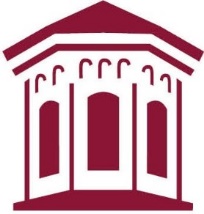 Information Technology Advisory CommitteeFriday November 17th, 2017, 2:00 pmLocation: Clark Student Center Kiowa RoomMeeting AgendaWelcome 
Information Security Handbook UpdateEndpoint Security
IT Staffing  Office 365 DemoAlertus Demo – Desktop AlertsProject HighlightsOpen Discussion/New Business